Publicado en   el 19/06/2015 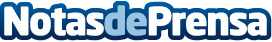 Opel repite como vehículo oficial del Garmin Barcelona Triathlon  Datos de contacto:Nota de prensa publicada en: https://www.notasdeprensa.es/opel-repite-como-vehiculo-oficial-del-garmin_1 Categorias: Automovilismo Industria Automotriz http://www.notasdeprensa.es